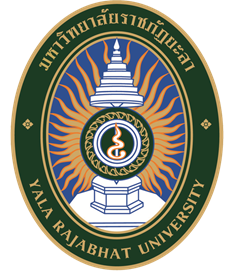 แบบฟอร์มส่งร่างบทความวิจัยเพื่อร่วมกิจกรรม Publication Clinicคณะวิทยาศาสตร์เทคโนโลยีและการเกษตร มหาวิทยาลัยราชภัฏยะลาวันที่………….เดือน……………………….พ.ศ………….เรียน คณบดีคณะวิทยาศาสตร์เทคโนโลยีและการเกษตรข้าพเจ้า (นาย/นาง/นางสาว)………………………………………………ตำแหน่ง...............................................สังกัดสาขาวิชา...............................................................................คณะวิทยาศาสตร์เทคโนโลยีและการเกษตร                 มหาวิทยาลัยราชภัฏยะลา ขอส่งร่างบทความวิจัย จำนวน 2 ชุดชื่อเรื่อง (ภาษาไทย)………………………………………………………………………..………………..…………………………...........……………………………………………………..……………………..……………………………………………………………………………ชื่อเรื่อง (ภาษาอังกฤษ)……………………………………………………………………………………………………………………………………………………………………….……………………………………………………………………………………………………………ชื่อวารสารที่จะส่ง............................................................................................................................................... □ ISI		□ Scopus		□ TCI กลุ่ม 1󠄀 		□ TCI กลุ่ม 2   ซึ่งข้าพเจ้าได้เขียนตามข้อกำหนดต่าง ๆ ของวารสารวิชาการอย่างถูกต้อง และบทความดังกล่าวนี้ข้าพเจ้าขอรับรองว่ายังไม่เคยตีพิมพ์เผยแพร่ในวารสารใดมาก่อน และไม่ได้อยู่ระหว่างการพิจารณาของวารสารอื่น ๆ นับจากวันที่ข้าพเจ้าได้ส่งร่างบทความฉบับนี้ หากตรวจสอบพบความ ซ้ำซ้อนหรือความผิดพลาดไม่ว่ากรณีใด ๆ ถือเป็นความรับผิดชอบของผู้นิพนธ์ลงนามผู้นิพนธ์หลัก……………………………………………… (………………………………………..………………………………)เจ้าหน้าที่ผู้รับบทความ ................................................................ วันที่ ………./…………/…………..โทร. 073-299628 หรือ 073-227151 ต่อ 70000 โทรสาร. 073-299629 E-mail: sasithorn.w@yru.ac.th, isma-ae.c@yru.ac.th, wankassama.h@yru.ac.th